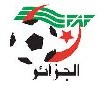 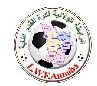 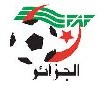 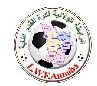 COMMISSION DE DISCIPLINEPV N° 27 Séance du 22/05/2023 Saison 2022 / 2023Membres Présents :Ordre du jour : Traitement Des Affaires.- Traitement des Affaires –DélibérationChampionnat SENIOR Affaire N°766                     Rencontre   OM -CRLM (S) Du 20/05/2023        (27ième journée)                                   Championnat HONNEUR SENAffaire N°767    Rencontre   JSEB -USK (S) Du 20/05/2023            (27ième journée)                                                       Championnat HONNEUR SENAffaire N°768            Rencontre WIFAK-IRBSA (S) Du 19/05/2023           (27ième journée)                                          Championnat HONNEUR SEN	Affaire N°769                Rencontre CRHD -ESH (S) Du 19 /05/2023           (27ème journée)                                                Championnat HONNEUR SENAffaire N°770              Rencontre   CRBA- AJA (S) Du 20 /05/2023           (27ième journée)                                              Championnat HONNEUR SENAffaire N°771        Rencontre   USS- ESB  (S) Du 19/05/2023           (27ième journée)                                                Championnat HONNEUR SEN	Affaire N°772       Rencontre   ESA -JSK (S) Du 20/05/2023         (27ième journée)                                                     Championnat HONNEUR SEN	JEUNES CATEGORIER U15+U17Affaire N°773      Rencontre SMEH -USS (U17) Du 19/05/2023   (13ème journée)                                                                  Championnat JEUNES U17 A	Affaire N°774    Rencontre   JSOA –NCH(U17) Du 19/05/2023   (13ème journée)                                                                Championnat JEUNES U17 A	Affaire N°775     Rencontre   USK -USMK (U17) Du 19/05/2023      (13ème journée)                                                            Championnat JEUNES U17 A	Affaire N°776     Rencontre ESA -CASA (U17) Du 20/05/2023   (13ème journée)                                                                           Championnat JEUNES U17 A	Affaire N°777   Rencontre WIFAK -JSEB (U17) Du 19 /05/2023          (13ème journée)                                                       Championnat JEUNES U17 BAffaire N°778    Rencontre USC -CRBA (U17) Du 19/05/2023   (13ème journée)                                                                       Championnat JEUNES U17 B	Affaire N°779    Rencontre JMCRB -IRBSA (U17) Du 19/05/ 2023     (13ème journée)                                                           Championnat JEUNES U17 B	Affaire N°780   Rencontre OM-CRLM (U17) Du 20/05/2023   (13ème journée)                                                                         Championnat JEUNES U17 B	Affaire N° 781    Rencontre AEB-ESB (U17) Du 20/05/2023   (13ème journée)                                                                         Championnat JEUNES U17 C	Affaire N°782    Rencontre JSK-ESH (U17) Du 20/05/2023   (13ème journée)                                                                        Championnat JEUNES U17 C	Affaire N°783   Rencontre NON -CRHD (U17) Du 19/05 /2023   (13ème journée)                                                                Championnat JEUNES U17 C	Affaire N°784     Rencontre USA– MOB(U17) Du 19/05/2023   (13ème journée)                                                                  Championnat JEUNES U17 C	Affaire N°785    Rencontre   JSA -HORA (U17) Du 19/05/2023   (13ème journée)                                                                  Championnat JEUNES U17 DAffaire N°786   Rencontre RCK -OJA (U17) Du20/05 2023   (13ème journée)                                                                   Championnat JEUNES U17 D	Affaire N°787   Rencontre ROA  -BAC (U17) Du 20/05/2023   (13ème journée)                                                                 Championnat JEUNES U17 D	Affaire N°788    Rencontre   CSBH-CSO (U17) Du 20/05/2023   (13ème journée)                                                               Championnat JEUNES U17 DAffaire litigieuseAFFAIRE N° /U17 ;                  - Rencontre ES.ANNABA # CA.SIDI AMAR « JEUNES U17 » programmée le 20.05.2023  - Après étude de la feuille de match ; - Attendu que l’arbitre signaler sur la feuille de match et confirme dans son rapport non déroulement de la          Rencontre suite à la présence des deux équipes avec un effectif réduit de 09 joueurs du CA.SIDI AMAR (U17).   - Par ces motifs, la Commission décide en application de l’article 49 des RCFA jeunes :1ER FORFAIT : PHASE « RETOUR»Match perdu par pénalité au club CA.SIDI AMAR. Pour en attribuer le gain du match à l’Equipe                                    ES.ANNABA qui marque trois (03) points et un score de trois (03) buts à zéro (00)Défalcation d’un (01) point à l’Equipe « U17 » du club CA.SIDI AMARAmende de Cinq Mille Dinars (5.000 DA) au club CA.SIDI AMAR.Affaire N°789      Rencontre SMEH -USS (U15) Du 19/05/2023   (13ème journée)                                                                  Championnat JEUNES U15 A	Affaire N°790    Rencontre   JSOA –NCH(U15) Du 19/05/2023   (13ème journée)                                                                  Championnat JEUNES U15 A	Affaire N°791     Rencontre   USK -USMK (U15) Du 19/05/2023      (15ème journée)                                                           Championnat JEUNES U15 A	Affaire N°792     Rencontre ESA -CASA (U15) Du 20/05/2023   (13ème journée)                                                                       Championnat JEUNES U15 A	Affaire N°793   Rencontre WIFAK -JSEB (U15) Du 19 /05/2023          (13ème journée)                                                     Championnat JEUNES U15 BAffaire N°794    Rencontre USC -CRBA (U15) Du 19/05/2023   (13ème journée)                                                                     Championnat JEUNES U15 B	Affaire N°795    Rencontre JMCRB -IRBSA (U15) Du 19/05/ 2023     (13ème journée)                                                           Championnat JEUNES U15 B	Affaire N°796   Rencontre OM-CRLM (U15) Du 20/05/2023   (13ème journée)                                                                         Championnat JEUNES U15 B	Affaire N°797     Rencontre AEB-ESB (U15) Du 20/05/2023   (13ème journée)                                                                     Championnat JEUNES U15 C	Affaire N°798    Rencontre JSK-ESH (U15) Du 20/05/2023   (13ème journée)                                                                       Championnat JEUNES U15 C	Affaire N°799   Rencontre NON -CRHD (U15) Du 19/05 /2023   (13ème journée)                                                              Championnat JEUNES U15 C	Affaire N°800     Rencontre USA– MOB(U15) Du 19/05/2023   (13ème journée)                                                                   Championnat JEUNES U15 C	Affaire N°801    Rencontre   JSA -HORA (U15) Du 19/05/2023   (13ème journée)                                                             Championnat JEUNES U15 DAffaire N°802   Rencontre RCK -OJA (U15) Du20/05 2023   (13ème journée)                                                                   Championnat JEUNES U15 D	Affaire N°803   Rencontre ROA -BAC (U15) Du 20/05/2023   (13ème journée)                                                                 Championnat JEUNES U15 D	Affaire N°804    Rencontre   CSBH-CSO (U15) Du 20/05/2023   (13ème journée)                                                               Championnat JEUNES U15 DPdt Commission Discipline	                                                                                                                                             Secrétaire De Commission                                               RIZI NORA                                                                                                                                           BOUZERA FAROUKRIZINORA  Pdt Commission Discipline BOUZERAAFAROUKSecrétaire De CommissionGASSABAHMEDMembre De Commission Vu les Articles 47 ,Art 49,Art 101, Art 102, Art 103 Art ,104 Art 105 Art 106 ,Art 110,Art 111 ,Art 112, Art 113 , Art 114 , Art 115, Art 116, Art 117 Art 118 Art 119, Art 120 ,Art 121 ,Art 122, Art 123 ,Art 124, Art 125, Art 126 ,Art 127, Art 128, Art 129 , Art 130, Art 131, Art 132 ,Art 134, Art 135du Code disciplinaire de la Fédération Algérienne de Football Amateur.Et suite à l’examen des pièces versées aux dossiers, aux rapports des officiels des rencontres, ainsi qu’aux auditions, la Commission de Discipline après délibération, a pris les décisions suivantes :TypeClubNom et PrénomLicenceSanctionNombreMotif SanctionAmendeJOUEUROMKHALFALLAH MEHDI ABDELKRIM 22W23J0340AVERTISSEMENTCOMPORTEMENT ANTI SPORTIFJOUEUROMZITOUNI ABDEL MADJID22W23J0219AVERTISSEMENTCOMPORTEMENT ANTI SPORTIFJOUEURCRLMBRAHIMI BILEL22W23J0483SUSPENSION1 Match fermeCUMUL DE CARTONS TypeClubNom et PrénomLicenceSanctionMotif SanctionAmendeR. A. SR. A. SR. A. SR. A. SR. A. SR. A. SR. A. STypeClubNom et PrénomLicenceSanctionNombreMotif SanctionAmendeJOUEURWIFAK ZERDAZI AIMEN22W23J0164AVERTISSEMENTJEU DANGEREUXJOUEURWIFAK TARBOUCHE MOHCENE22W23J0152AVERTISSEMENTCOMPORTEMENT ANTI SPORTIFJOUEURWIFAK ABACI OUSSAMA22W23J2765AVERTISSEMENTCOMPORTEMENT ANTI SPORTIFJOUEURIRBSASLIMANE MEZGHICHE ZAKARIA22W23J0266AVERTISSEMENTCOMPORTEMENT ANTI SPORTIFJOUEURIRBSAKOUIDRI FAYCAL22W23J0259AVERTISSEMENTCOMPORTEMENT ANTI SPORTIFJOUEURIRBSASAIDI OUSSAMA22W23J0262AVERTISSEMENTJEU DANGEREUXTypeClubNom et PrénomLicenceSanctionMotif SanctionAmendeR. A. SR. A. SR. A. SR. A. SR. A. SR. A. SR. A. STypeClubNom et PrénomLicenceSanctionNombreMotif SanctionAmendeJOUEURAJAHAMIDECHE AHMED22W23J0011SUSPENSION4 Matchs fermesINSULTE ENVERS OFFICIELS5 000,00 DAJOUEURCRBACHOULI ISLEM22W23J0390AVERTISSEMENTCOMPORTEMENT ANTI SPORTIFTypeClubNom et PrénomLicenceSanctionMotif SanctionAmendeR. A. SR. A. SR. A. SR. A. SR. A. SR. A. SR. A. STypeClubNom et PrénomLicenceSanctionNombreMotif SanctionAmendeJOUEURJSKBOUZIANE YOUCEF22W23J0074SUSPENSION1 Match fermeCONTESTATION DE DECISION1 000,00 DAJOUEURJSKBOUREKHOUM ZAKARIA22W23J0076AVERTISSEMENTCOMPORTEMENT ANTI SPORTIFJOUEURESABOULANOUAR AHMED22W23J0211SUSPENSION1 Match fermeCONTESTATION DE DECISION1 000,00 DAJOUEURESAZARIF YACINE22W23J2755AVERTISSEMENTCOMPORTEMENT ANTI SPORTIFTypeClubNom et PrénomLicenceSanctionMotif SanctionAmendeR. A. SR. A. SR. A. SR. A. SR. A. SR. A. SR. A. STypeClubNom et PrénomLicenceSanctionMotif SanctionAmendeR. A. SR. A. SR. A. SR. A. SR. A. SR. A. SR. A. STypeClubNom et PrénomLicenceSanctionMotif SanctionAmendeR. A. SR. A. SR. A. SR. A. SR. A. SR. A. SR. A. STypeClubNom et PrénomLicenceSanctionMotif SanctionAmendeRencontre n’a pas eu lieu suite au club CA.SIDI AMAR amoindrie moins de 11 joueurs      Voir affaire litigieuseRencontre n’a pas eu lieu suite au club CA.SIDI AMAR amoindrie moins de 11 joueurs      Voir affaire litigieuseRencontre n’a pas eu lieu suite au club CA.SIDI AMAR amoindrie moins de 11 joueurs      Voir affaire litigieuseRencontre n’a pas eu lieu suite au club CA.SIDI AMAR amoindrie moins de 11 joueurs      Voir affaire litigieuseRencontre n’a pas eu lieu suite au club CA.SIDI AMAR amoindrie moins de 11 joueurs      Voir affaire litigieuseRencontre n’a pas eu lieu suite au club CA.SIDI AMAR amoindrie moins de 11 joueurs      Voir affaire litigieuseRencontre n’a pas eu lieu suite au club CA.SIDI AMAR amoindrie moins de 11 joueurs      Voir affaire litigieuseTypeClubNom et PrénomLicenceSanctionMotif SanctionAmendeR. A. SR. A. SR. A. SR. A. SR. A. SR. A. SR. A. STypeClubNom et PrénomLicenceSanctionMotif SanctionAmendeR. A. SR. A. SR. A. SR. A. SR. A. SR. A. SR. A. STypeClubNom et PrénomLicenceSanctionMotif SanctionAmendeR. A. SR. A. SR. A. SR. A. SR. A. SR. A. SR. A. STypeClubNom et PrénomLicenceSanctionMotif SanctionAmendeR. A. SR. A. SR. A. SR. A. SR. A. SR. A. SR. A. STypeClubNom et PrénomLicenceSanctionMotif SanctionAmendeR. A. SR. A. SR. A. SR. A. SR. A. SR. A. SR. A. STypeClubNom et PrénomLicenceSanctionMotif SanctionAmendeR. A. SR. A. SR. A. SR. A. SR. A. SR. A. SR. A. STypeClubNom et PrénomLicenceSanctionMotif SanctionAmendeR. A. SR. A. SR. A. SR. A. SR. A. SR. A. SR. A. STypeClubNom et PrénomLicenceSanctionMotif SanctionAmendeNon déroulement de la rencontre MO Bouna # USA.NNABA programmée pour la douzième journée suite au dossier fournier par le président de club, MO Bouna qui déclare l’arrêt de la catégorie « U17 » du championnat jeunes de la wilaya (club MO Bouna déclaré forfait générale) Par ces motifs, la commission décide : Match perdu pour l’équipe MO Bouna et en attribue le gain à l’équipe USA.NNABA qui marque 03 points et 03 buts.Non déroulement de la rencontre MO Bouna # USA.NNABA programmée pour la douzième journée suite au dossier fournier par le président de club, MO Bouna qui déclare l’arrêt de la catégorie « U17 » du championnat jeunes de la wilaya (club MO Bouna déclaré forfait générale) Par ces motifs, la commission décide : Match perdu pour l’équipe MO Bouna et en attribue le gain à l’équipe USA.NNABA qui marque 03 points et 03 buts.Non déroulement de la rencontre MO Bouna # USA.NNABA programmée pour la douzième journée suite au dossier fournier par le président de club, MO Bouna qui déclare l’arrêt de la catégorie « U17 » du championnat jeunes de la wilaya (club MO Bouna déclaré forfait générale) Par ces motifs, la commission décide : Match perdu pour l’équipe MO Bouna et en attribue le gain à l’équipe USA.NNABA qui marque 03 points et 03 buts.Non déroulement de la rencontre MO Bouna # USA.NNABA programmée pour la douzième journée suite au dossier fournier par le président de club, MO Bouna qui déclare l’arrêt de la catégorie « U17 » du championnat jeunes de la wilaya (club MO Bouna déclaré forfait générale) Par ces motifs, la commission décide : Match perdu pour l’équipe MO Bouna et en attribue le gain à l’équipe USA.NNABA qui marque 03 points et 03 buts.Non déroulement de la rencontre MO Bouna # USA.NNABA programmée pour la douzième journée suite au dossier fournier par le président de club, MO Bouna qui déclare l’arrêt de la catégorie « U17 » du championnat jeunes de la wilaya (club MO Bouna déclaré forfait générale) Par ces motifs, la commission décide : Match perdu pour l’équipe MO Bouna et en attribue le gain à l’équipe USA.NNABA qui marque 03 points et 03 buts.Non déroulement de la rencontre MO Bouna # USA.NNABA programmée pour la douzième journée suite au dossier fournier par le président de club, MO Bouna qui déclare l’arrêt de la catégorie « U17 » du championnat jeunes de la wilaya (club MO Bouna déclaré forfait générale) Par ces motifs, la commission décide : Match perdu pour l’équipe MO Bouna et en attribue le gain à l’équipe USA.NNABA qui marque 03 points et 03 buts.Non déroulement de la rencontre MO Bouna # USA.NNABA programmée pour la douzième journée suite au dossier fournier par le président de club, MO Bouna qui déclare l’arrêt de la catégorie « U17 » du championnat jeunes de la wilaya (club MO Bouna déclaré forfait générale) Par ces motifs, la commission décide : Match perdu pour l’équipe MO Bouna et en attribue le gain à l’équipe USA.NNABA qui marque 03 points et 03 buts.TypeClubNom et PrénomLicenceSanctionMotif SanctionAmendeR. A. SR. A. SR. A. SR. A. SR. A. SR. A. SR. A. STypeClubNom et PrénomLicenceSanctionMotif SanctionAmendeR. A. SR. A. SR. A. SR. A. SR. A. SR. A. SR. A. STypeClubNom et PrénomLicenceSanctionMotif SanctionAmendeR. A. SR. A. SR. A. SR. A. SR. A. SR. A. SR. A. STypeClubNom et PrénomLicenceSanctionMotif SanctionAmendeR. A. SR. A. SR. A. SR. A. SR. A. SR. A. SR. A. STypeClubNom et PrénomLicenceSanctionMotif SanctionAmendeR. A. SR. A. SR. A. SR. A. SR. A. SR. A. SR. A. STypeClubNom et PrénomLicenceSanctionMotif SanctionAmendeR. A. SR. A. SR. A. SR. A. SR. A. SR. A. SR. A. STypeClubNom et PrénomLicenceSanctionMotif SanctionAmendeR. A. SR. A. SR. A. SR. A. SR. A. SR. A. SR. A. STypeClubNom et PrénomLicenceSanctionMotif SanctionAmendeR. A. SR. A. SR. A. SR. A. SR. A. SR. A. SR. A. STypeClubNom et PrénomLicenceSanctionMotif SanctionAmendeR. A. SR. A. SR. A. SR. A. SR. A. SR. A. SR. A. STypeClubNom et PrénomLicenceSanctionMotif SanctionAmendeR. A. SR. A. SR. A. SR. A. SR. A. SR. A. SR. A. STypeClubNom et PrénomLicenceSanctionMotif SanctionAmendeR. A. SR. A. SR. A. SR. A. SR. A. SR. A. SR. A. STypeClubNom et PrénomLicenceSanctionMotif SanctionAmendeR. A. SR. A. SR. A. SR. A. SR. A. SR. A. SR. A. STypeClubNom et PrénomLicenceSanctionMotif SanctionAmendeR. A. SR. A. SR. A. SR. A. SR. A. SR. A. SR. A. STypeClubNom et PrénomLicenceSanctionMotif SanctionAmendeR. A. SR. A. SR. A. SR. A. SR. A. SR. A. SR. A. STypeClubNom et PrénomLicenceSanctionMotif SanctionAmendeR. A. SR. A. SR. A. SR. A. SR. A. SR. A. SR. A. STypeClubNom et PrénomLicenceSanctionMotif SanctionAmendeNon déroulement de la rencontre MO Bouna # USA.NNABA programmée pour la douzième journée suite au dossier fournier par le président de club, MO Bouna qui déclare l’arrêt de la catégorie « U17 » du championnat jeunes de la wilaya (club MO Bouna déclaré forfait générale) Par ces motifs, la commission décide : Match perdu pour l’équipe MO Bouna et en attribue le gain à l’équipe USA.NNABA qui marque 03 points et 03 buts.Non déroulement de la rencontre MO Bouna # USA.NNABA programmée pour la douzième journée suite au dossier fournier par le président de club, MO Bouna qui déclare l’arrêt de la catégorie « U17 » du championnat jeunes de la wilaya (club MO Bouna déclaré forfait générale) Par ces motifs, la commission décide : Match perdu pour l’équipe MO Bouna et en attribue le gain à l’équipe USA.NNABA qui marque 03 points et 03 buts.Non déroulement de la rencontre MO Bouna # USA.NNABA programmée pour la douzième journée suite au dossier fournier par le président de club, MO Bouna qui déclare l’arrêt de la catégorie « U17 » du championnat jeunes de la wilaya (club MO Bouna déclaré forfait générale) Par ces motifs, la commission décide : Match perdu pour l’équipe MO Bouna et en attribue le gain à l’équipe USA.NNABA qui marque 03 points et 03 buts.Non déroulement de la rencontre MO Bouna # USA.NNABA programmée pour la douzième journée suite au dossier fournier par le président de club, MO Bouna qui déclare l’arrêt de la catégorie « U17 » du championnat jeunes de la wilaya (club MO Bouna déclaré forfait générale) Par ces motifs, la commission décide : Match perdu pour l’équipe MO Bouna et en attribue le gain à l’équipe USA.NNABA qui marque 03 points et 03 buts.Non déroulement de la rencontre MO Bouna # USA.NNABA programmée pour la douzième journée suite au dossier fournier par le président de club, MO Bouna qui déclare l’arrêt de la catégorie « U17 » du championnat jeunes de la wilaya (club MO Bouna déclaré forfait générale) Par ces motifs, la commission décide : Match perdu pour l’équipe MO Bouna et en attribue le gain à l’équipe USA.NNABA qui marque 03 points et 03 buts.Non déroulement de la rencontre MO Bouna # USA.NNABA programmée pour la douzième journée suite au dossier fournier par le président de club, MO Bouna qui déclare l’arrêt de la catégorie « U17 » du championnat jeunes de la wilaya (club MO Bouna déclaré forfait générale) Par ces motifs, la commission décide : Match perdu pour l’équipe MO Bouna et en attribue le gain à l’équipe USA.NNABA qui marque 03 points et 03 buts.Non déroulement de la rencontre MO Bouna # USA.NNABA programmée pour la douzième journée suite au dossier fournier par le président de club, MO Bouna qui déclare l’arrêt de la catégorie « U17 » du championnat jeunes de la wilaya (club MO Bouna déclaré forfait générale) Par ces motifs, la commission décide : Match perdu pour l’équipe MO Bouna et en attribue le gain à l’équipe USA.NNABA qui marque 03 points et 03 buts.TypeClubNom et PrénomLicenceSanctionMotif SanctionAmendeR. A. SR. A. SR. A. SR. A. SR. A. SR. A. SR. A. STypeClubNom et PrénomLicenceSanctionMotif SanctionAmendeR. A. SR. A. SR. A. SR. A. SR. A. SR. A. SR. A. STypeClubNom et PrénomLicenceSanctionMotif SanctionAmendeR. A. SR. A. SR. A. SR. A. SR. A. SR. A. SR. A. STypeClubNom et PrénomLicenceSanctionMotif SanctionAmendeR. A. SR. A. SR. A. SR. A. SR. A. SR. A. SR. A. S